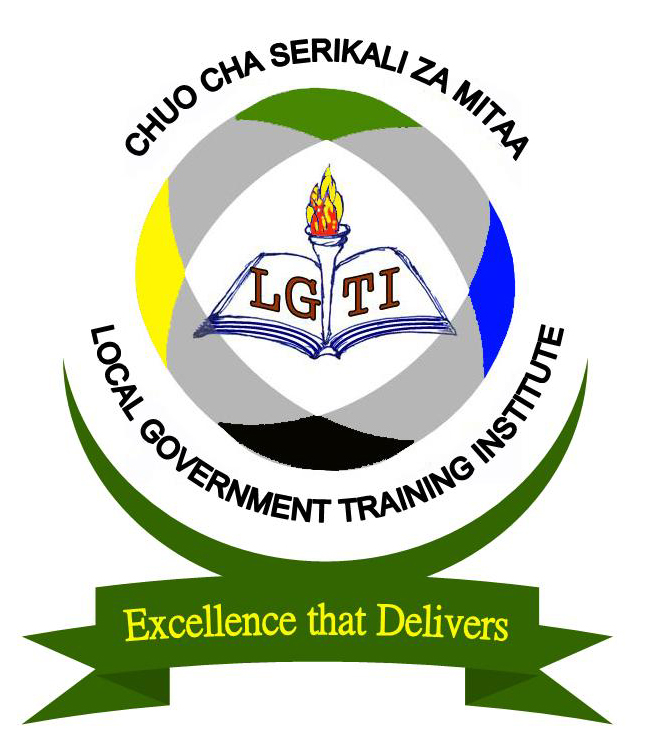 THE LOCAL GOVERNMENT TRAINING INSTITUTE											P. O. Box 1125,Tel:026 2961101					                                                                         DODOMA.Fax: 026 – 2961100					                                                             TANZANIAEmail: info@lgti.ac.tzWebsite:  www.lgti.ac.tzCALL FOR SECOND ROUND APPLICATIONS INTO CERTIFICATE AND DIPLOMA COURSES FOR ACADEMIC YEAR 2020/2021The Rector of the Local Government Training Institute invites second round applications from qualified candidates wishing to pursue Certificate and Diploma programmes for the Academic Year 2020/2021 in the following courses:Local Government AdministrationLocal Government Accounting and FinanceCommunity DevelopmentHuman Resource ManagementRecords, Archives and Information ManagementProcurement and Supplies ManagementENTRY REQUIREMENTSBASIC TECHNICIAN CERTIFICATE (NTA Level 4)The minimum entry qualifications for Basic Technician Certificate shall be as follows:-Certificate of Secondary Education Examination (CSEE),with at least four (4) passes of grade “D”, excluding Religious subjects.TECHNICIAN CERTIFICATE (NTA Level 5) The minimum entry qualification for Technician Certificate (NTA Level 5) shall be as follows:-Advanced Certificate of Secondary Education Examination (ACSEE) or its equivalent with at least one principal pass and a subsidiary in relevant subjects, excluding Religious subjects OR Relevant or equivalent Certificate from the Local Government Training Institute or other recognized learning Institutions (Related  to the course studied at NTA Level 4), accompanied with a Certificate of Secondary Education Examination (CSEE) with at least four (4) passes of grade “D” excluding Religious subjects.DIPLOMA (NTA Level 6)The minimum entry qualifications for Ordinary Diploma shall be as follows:-Relevant or equivalent Certificate from the Local Government Training Institute or other recognized learning Institutions (Related  to the course studied at NTA Level 5), accompanied with at least four passes of grade “D” in the Certificate of Secondary Education Examination, excluding Religious subjects.How to ApplyAll applications should be channeled through an Online Application System(OAS) which can be accessed at the Institute’s website: www.lgti.ac.tzApplicants who didn’t succeed to lodge their applications during first round applications should complete their applications during this second round.The deadline for second round applications will be 26 October, 2020For more information please visitwww.lgti.ac.tz or contact us Tel: 026 2961101 / 0629661165/ 0755241010/ 0673429530    Email: info@lgti.ac.tz										ISSUED BY:DR. MPAMILA M. MADALERECTOR